Intellectual Property Policies in Universities and Research Institutions organized bythe World Intellectual Property Organization (WIPO)the Ministry of Education and Science of the  the Federal Service for Intellectual Property (ROSPATENT)andthe Skolkovo Foundation , June 16 and 17, 2014Provisional Programprepared by the International Bureau of WIPOMonday, June 16, 201409.30 – 10.00	Registration and coffee reception 10.00 – 10.30	OPENING SESSION	Welcome addresses by:  Ms. Ludmila Ogorodova, Deputy Minister for Education and Science of the  Mr. Boris Simonov, Director General, Federal Service for Intellectual Property (ROSPATENT) Mr. Ihor Drozdov, Senior Vice-President on Legal and Administrative Affairs, Skolkovo Foundation Mr. , Director, Department for Transition and Developed Countries (TDC), World Intellectual Property Organization (WIPO), 	SESSION I10.30 – 10.50	Topic 1:	Cooperation between WIPO and the   	Speaker:	Mr. 10.50 – 12.00	Topic 2:	Current role and use of Intellectual Property Rights in Universities in  	Speakers:	Mr. Sergei Matveev, Deputy Head of Department for Science and Technology, Ministry of Education and		Science of the ,  		Mr. Anton Pushkov, Skolkovo Foundation 		Mr. Ivan Bliznets, Rector,      (RGAIS), 		Mr. Sergei Glagolev, Rector,    , 		Mr. Radiy Salimov, Deputy General Director, Tatarstan Science and Research Information Centre12.00 – 12.30	Topic 3:	WIPO Model Intellectual Property Policy for		Universities and Research Institutions	Speaker:	Mr. 							Dr. Assaf Jacob, Interdisciplinary Center (IDC), 12.30 – 14.00	Lunch	SESSION II14.00 – 15.30	Topic 4:	Case study – example of well-functioning IP Policy 	Speakers:	Dr. Assaf Jacob		Mr. Emil Shamsutdinov, Vice-Rector, 		Ms. Veronica Smirnova, Vice-Rector, RGAIS,		Mr. Irik Muchamedshin, Head, Department on Civil		And Business Law, RGAIS, 		Ms. Olga Vidyakina, Head, Scientific Division, RGAIS, 15.30 – 16.00	Coffee break  16.00– 18.00	Topic 5:	Panel discussion about current situation regarding IP Policies at Universities and Academies in 	Moderator:	Mr. Ivan Zasursky, Chair of New Media and Theories of 		Communications, Faculty of Journalism,  		University 	Speakers: 	Representatives of Universities and Academic 		Institutions of the  Tuesday, June 17, 2014	SESSION III	10.00 – 12.00	Topic 6:	Intellectual Property for Commercialization of Scientific  		and Engineering Activities: whether Legislative 		Modifications are needed?		Panel discussion	Moderator:	Mr. Sergei Matveev12.00 – 12.30	Coffee break  12.30 – 14.00	Topic 7:	University IP Policy Development Sessions		On the Spot Counseling:		Mr. 		Dr. Assaf Jacob 		Ms. Irina Seregina, Head of Division, Department for Science and Technology, Ministry of Education and		Science of the ,  		Ms. Natalia Belenkaya, Advisor, Division for		Technologies Development, State Corporation 		Rosatom,  		Ms. Olga Vidyakina 14.00 – 15.00	Lunch	SESSION IV15.00 – 17.00	Topic 8:	University IP Policy Development Sessions 			(continued)		On the Spot Counseling:		Mr. 		Dr. Assaf Jacob		Mr. Sergei Kaschenko, First Prorector, 		University, 		Mr. Nail Kashapov, Prorector on innovations, 		 , 		Mr. Andrei Tolstikov, Prorector on Science,  		 , 17.00 – 17.30	CLOSING SESSION	 					[End of document]EEEE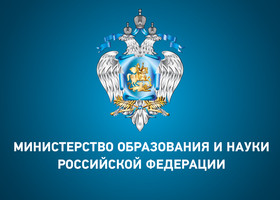 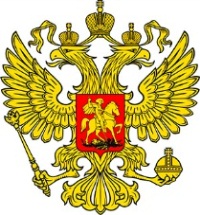 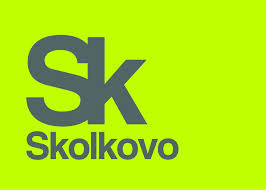 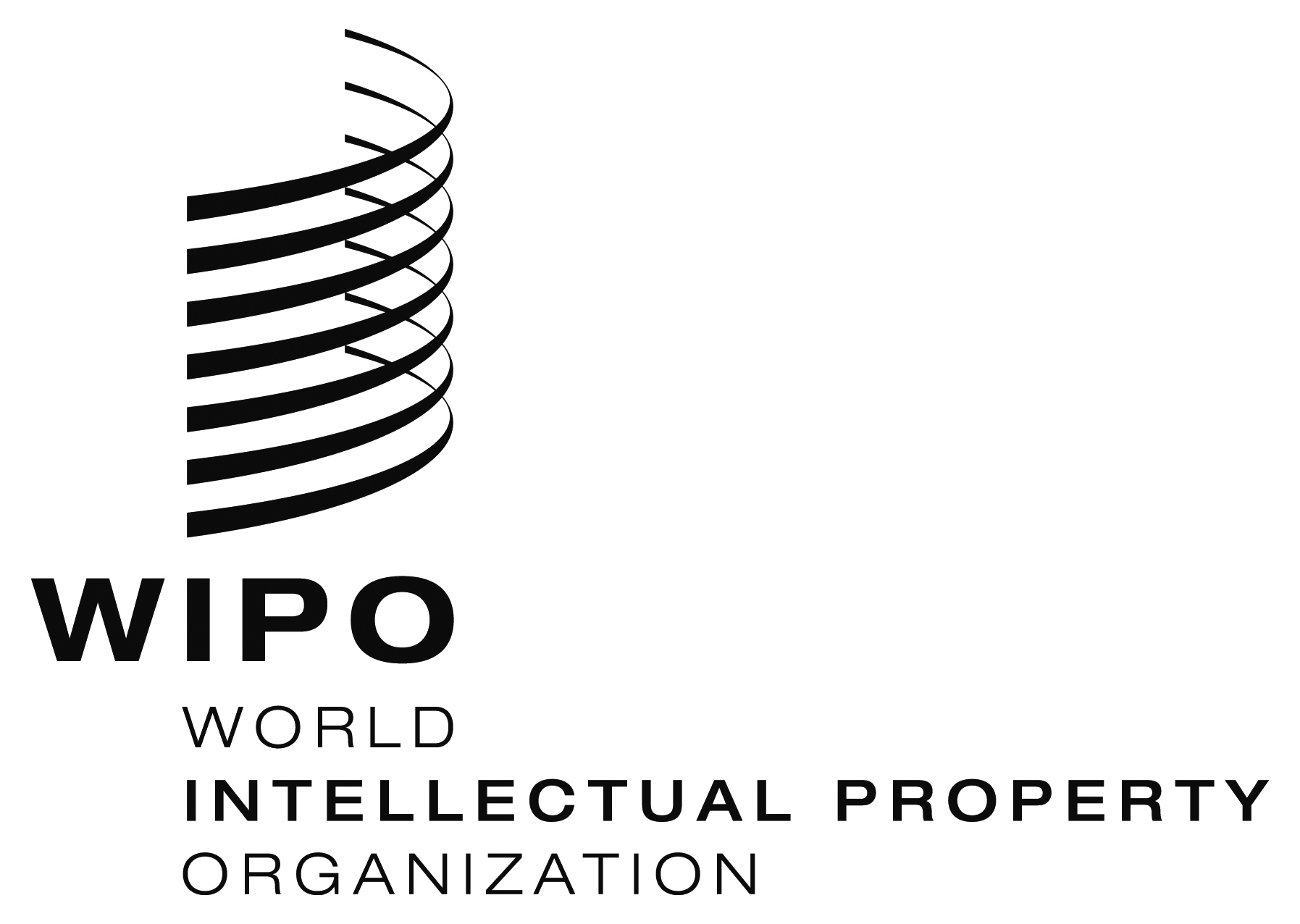 Ministry of Education and Science of the Russian FederationFederal Service for Intellectual Property(ROSPATENT)Skolkovo FoundationProgram typeProgram typeProgram typeProgram typeWIPO/IP/UNI/MOW/14/inf/1.prov  WIPO/IP/UNI/MOW/14/inf/1.prov  WIPO/IP/UNI/MOW/14/inf/1.prov  WIPO/IP/UNI/MOW/14/inf/1.prov  ORIGINAL: englishORIGINAL: englishORIGINAL: englishORIGINAL: englishDATE: june 2014DATE: june 2014DATE: june 2014DATE: june 2014